NSPCC Partner Activation InstructionsThere is a new  menu option under the Settings Menu called PartnersSelect the NSPCC optionThis page provides some information and links describing the NSPCC / IRIS PartnershipClick the Add button to make the NSPCC bank account available for your payment items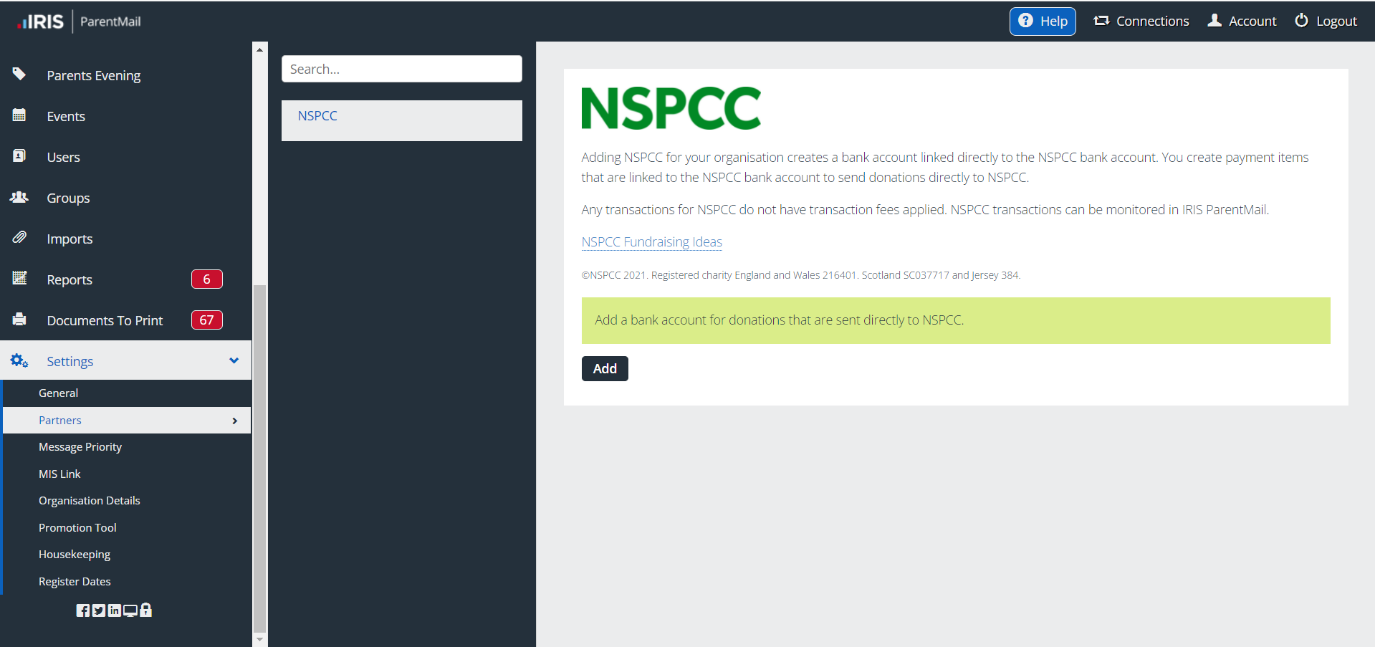 The NSPCC bank account will now be available in the Bank Account drop down list when creating a payment item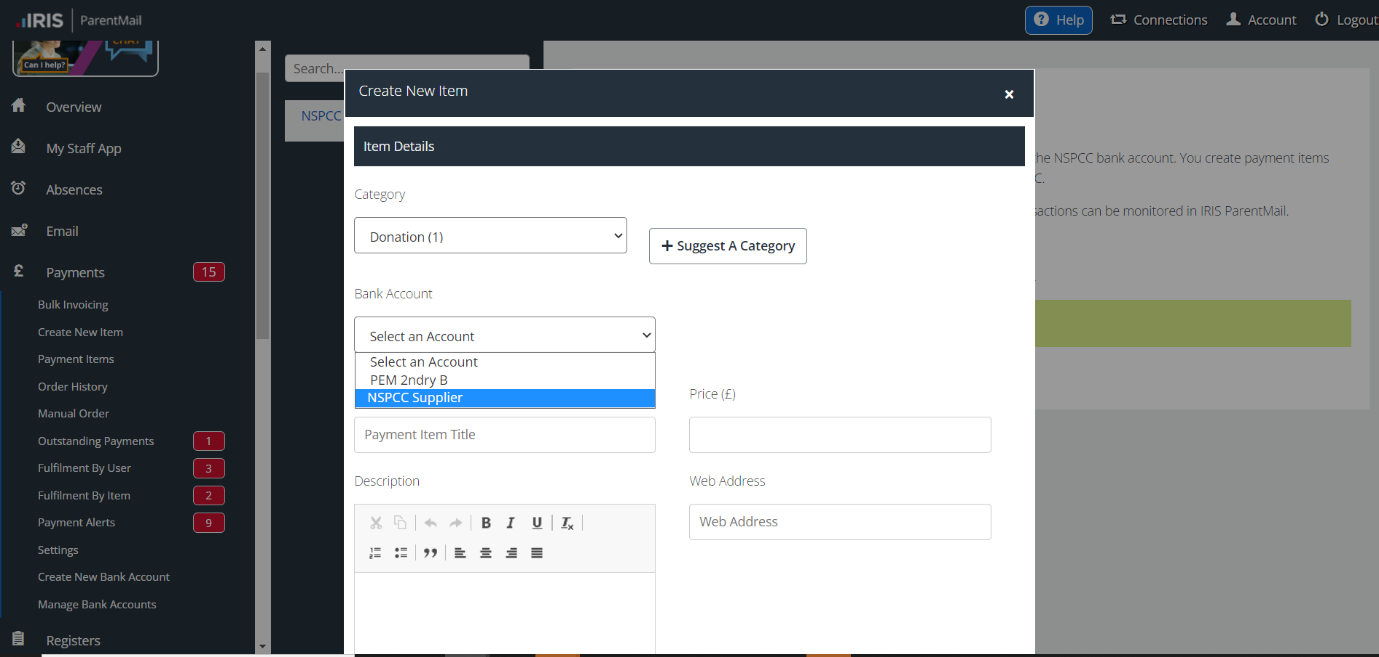 